Intercession for RemediationVirtual learning opportunities will be offered for students not passing at the end of the third quarter.Grading Guidance·         The process below will be used to calculate final grades for K – 12 students for enhancement.  Per Board action on April 8, 2020, the District has student grades from three-quarters of the school year recorded for promotion and retention consideration and based on actions that align with guidance from the Georgia Department of Education, student work during the final quarter of the year will be used toward the enhancement of existing grades.·         Grade change forms can only be completed for 3rd marking period (elementary/middle) or quarter 3 (high school) grades.·         There should be no grade change forms for quarters 1 or 2.·         Administrators will monitor assignments and instruction to ensure remediation and enrichment assignments are reflective of best practices, as well as provide multiple opportunities for students to demonstrate learning.Remediation for students below passing (70)·         Teachers will provide assignments to remediate standards not mastered in 3rd marking period.·         If a student remediates assignments from the 3rd marking period and demonstrates improvement on the assignments for remediation, then the new grades will be entered in the 3rd marking period to replace the failing grades.  No new assignments should be added, replacements only. A grade change form must be completed for remediation grades to the 3rd marking period.·         A Quarters 1 & 2:  If assignments are given to remediate quarters 1 or 2, grades will be entered in marking period 4.·         At the end of quarter 4, if the student has remediated assignments and attained mastery of the standards (with mastery being 70 or above), then a grade change form should be completed for marking period 3 for the student.  The grade should reflect the new marking period 3 actual numerical score, i.e.·         Ex. 1:  Student had an average of 55 for marking periods 1 – 3 and needed to remediate 3 assignments from marking period 3 and 3 assignments from marking period 2. o   The student remediates the assignments from 3rd marking period and the teacher enters these grades in 3rd marking period.  The new 3rd marking period grade will be reflected, and a grade change form must be completed.o   The student receives 3 assignments to remediate marking period 2 and is successful.  The teacher enters the assignments in marking period 4 and labels them as remediation assignments from marking period 2. The student’s final average for marking periods 1-3 is now passing (70 or above).  The teacher completes a manual override for the final grade earned (Y1). A manual override does not require a grade change form.Note:  Any marking period 3 grade change forms must be completed by May 13, 2020.  Directions on electronic location of these forms will be provided by the School Information Specialist.Enrichment for students at 70 or above·         Teachers will provide assignments to extend and continue learning for students.·         The assignments for enrichment are not designed to provide instruction for all standards that would have been taught in the 4th marking period.  These assignments are to deepen the student’s learning of content mastered and introduce some new material. ·         If a student demonstrates mastery on the assignments for enrichment, then the grades will be entered in marking period 4.  Remember, grades for this marking period cannot negatively impact the student’s final average.·         The following enhancement points will be awarded to the student’s final grade (Y1).o   The below rubric should be used for awarding enhancement points.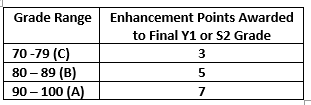 Ex. 1 (Y1):Note:  No grades are to be entered as a final grade (Y1 or S2) that exceeds 100.Note:  Teachers are only to add enrichment points.  Once grades are finalized, SIS will add bonus points for Honors, AP, and IB courses.